Los Angeles County Department of Public HealthInfectious Organism Transfer FormUse this form for all patient transfers between facilities.This form is not intended to be used as criteria for admission. On transfer, please include all positive lab results that pertain to this form.Precautions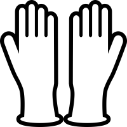 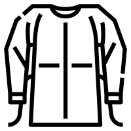 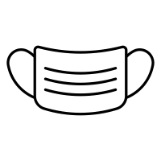 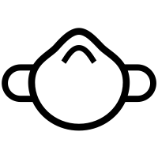 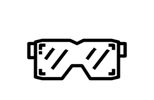 Los Angeles County Department of Public Health www.ph.lacounty.gov/acd/HCPmaterials.htm Revised 10/26/2020.Page 1 of 1Approved by the Los Angeles County Healthcare-Associated Infections & Antimicrobial Resistance Committee.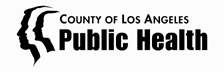 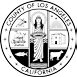 Patient Name:Patient Name:Patient Name:Patient Name:DOB:MRN:MRN:Transfer Date:Receiving Facility (RF):Receiving Facility (RF):Receiving Facility (RF):Receiving Facility (RF):RF Contact Name:RF Contact Name:RF Contact Phone:RF Contact Phone:Sending Facility (SF):Sending Facility (SF):Sending Facility (SF):Sending Facility (SF):SF Contact Name:SF Contact Name:SF Contact Phone:SF Contact Phone:GownMaskN-95 / PAPREye ProtectionGlovesOrganisms	☐ NONE IDENTIFIEDOrganisms	☐ NONE IDENTIFIEDOrganisms	☐ NONE IDENTIFIEDOrganisms	☐ NONE IDENTIFIEDOrganism(s) IdentifiedSpecimen SourceCollection DateStatus: Colonization, History, Infection, Rule-OutC. auris (Candida auris)C. diff (Clostridioides difficile)CRE (Carbapenem-resistant Enterobacterales)MDR Gram negatives: (e.g. Acinetobacter, Pseudomonas)MRSA (methicillin-resistantStaphylococcus aureus)VRE (vancomycin-resistant Enterococcus)Other, specify: (e.g. COVID-19, flu, lice, norovirus, scabies, TB, VRSA, etc.)